1.6. Инструкция по запросу сведений о состоянии индивидуального лицевого счета застрахованного лица через личный кабинет гражданина на сайте Фонда пенсионного и социального страхования Российской ФедерацииДля заказа выписки о состоянии индивидуального лицевого счета необходимо зайти в личный кабинет гражданина на сайт СФР (sfr.gov.ru).Необходимо зайти в личный кабинет гражданина на сайт СФР (sfr.gov.ru). В разделе «Меню» необходимо пройти по ссылке «Вход в личный кабинет».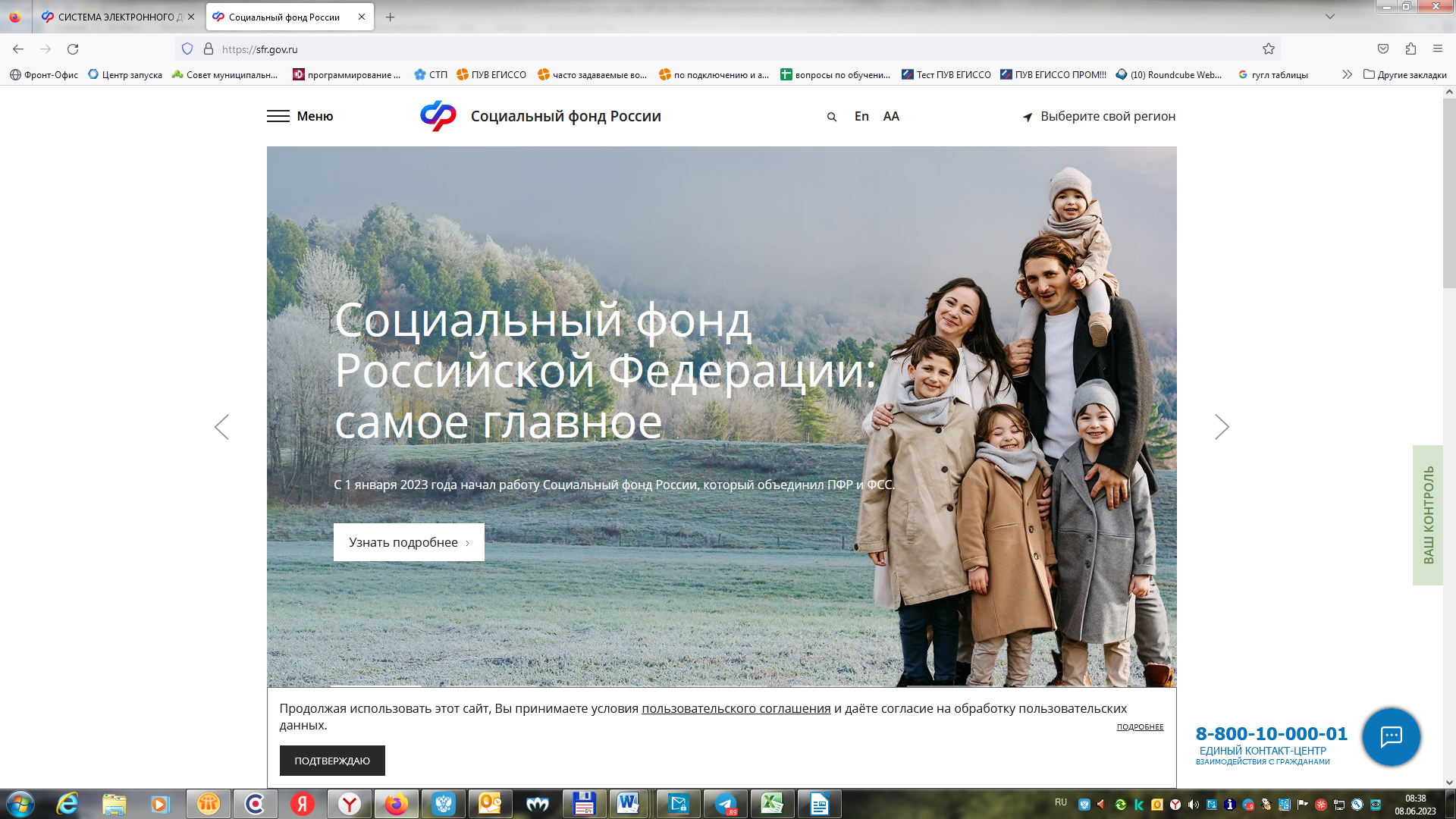 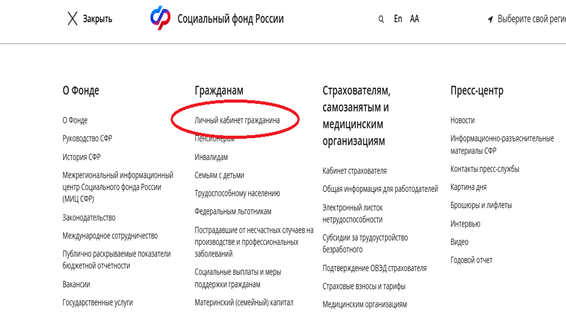 Выбрать блок «Пенсионное и социальное обеспечение»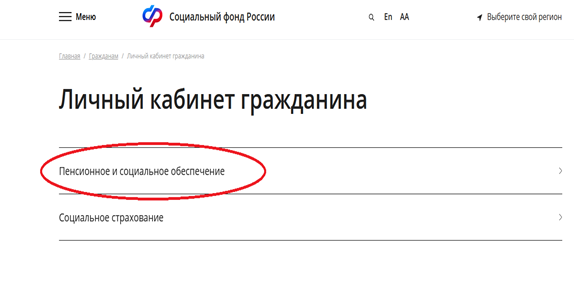 Затем необходимо пройти авторизацию зарегистрированного пользователя. Для входа используется учетная запись на Портале государственных услуг.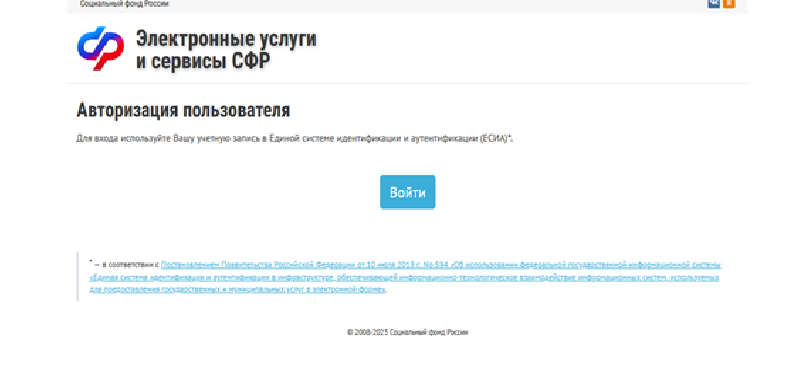 Ввести логин и пароль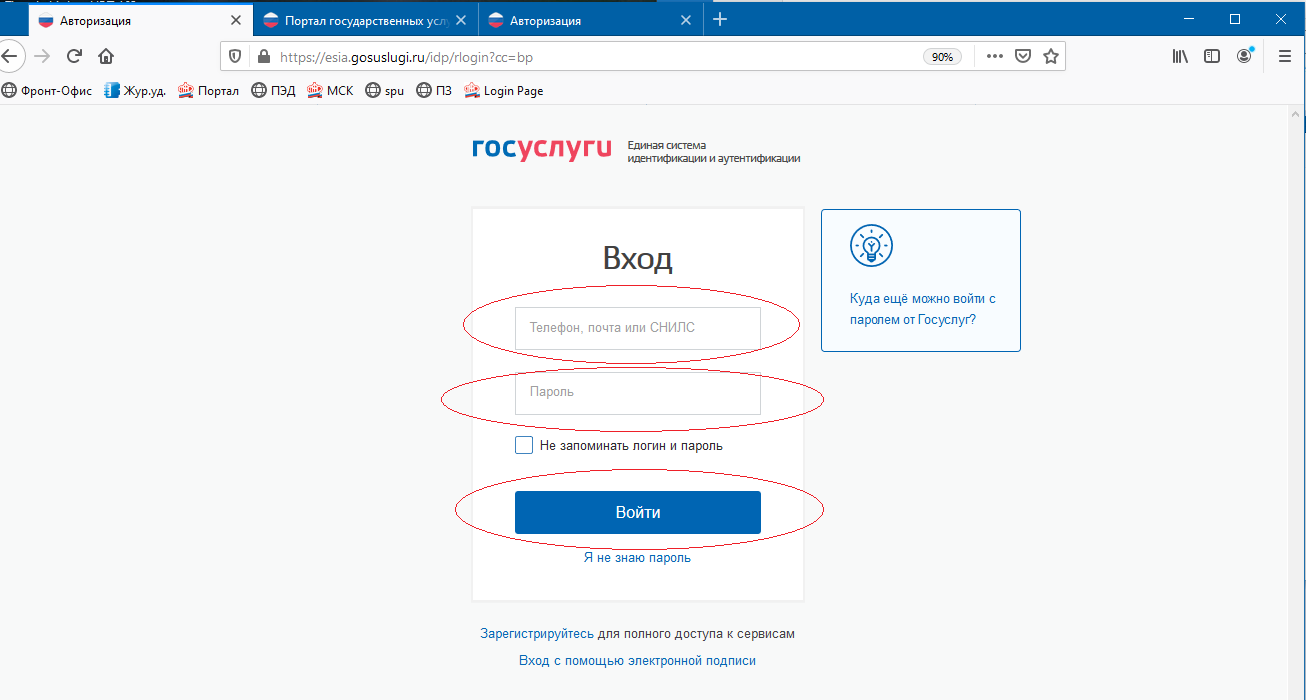 Далее из предложенных заявлений в разделе «Индивидуальный лицевой счет» необходимо выбрать «заказать справку (выписку): о состоянии индивидуального лицевого счета»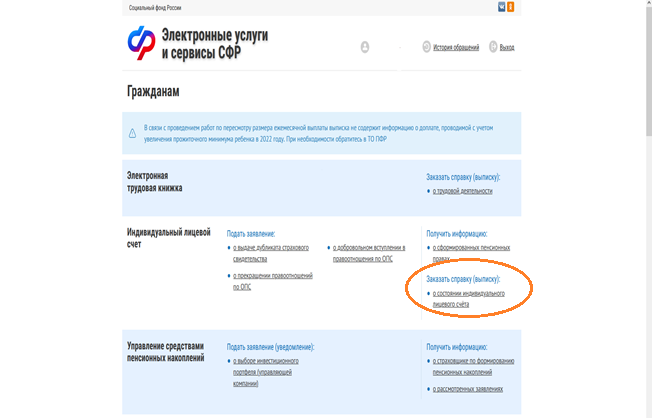 По желанию можно направить копию сформированного документа на электронную почту, отметив галочкой. В случае, если почта отсутствует, электронный документ сохранится в «истории обращений».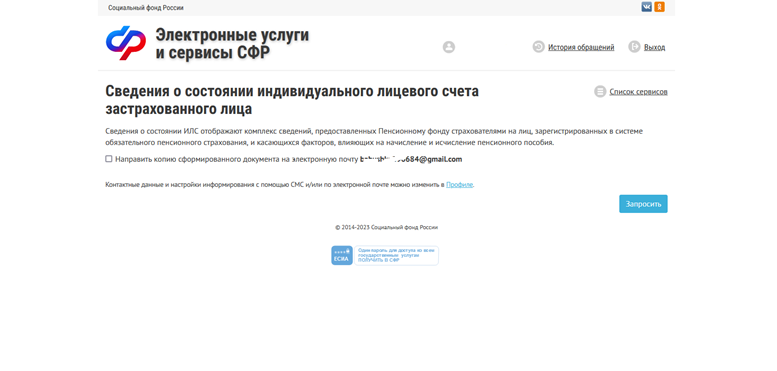 В сплывающем окне необходимо нажать «ОК», далее сформируется электронный документ выписки  о состоянии индивидуального лицевого счета.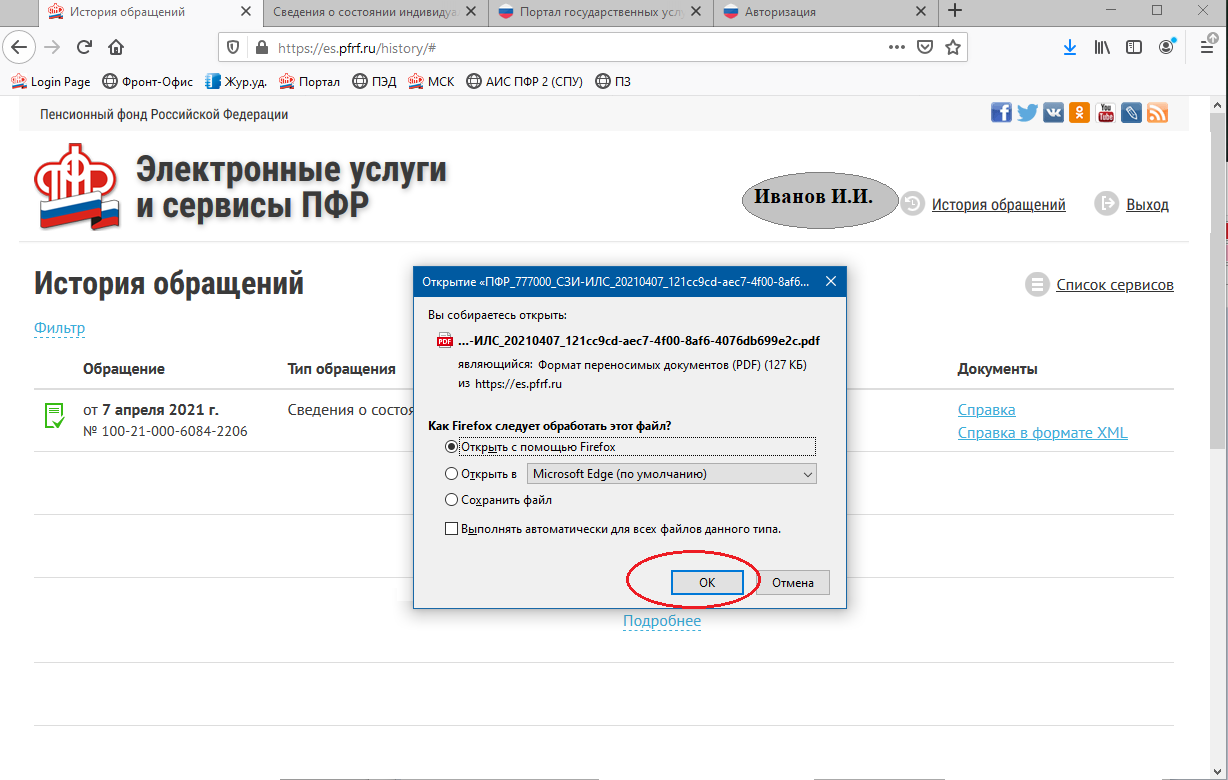 Рассчитать размер  страховой пенсию по старости Вы можете по формуле: А*В+С, где       А – число пенсионных коэффициентов,            В - стоимость одного пенсионного коэффициента,             С - фиксированная выплата. Стоимость пенсионного коэффициента и фиксированной выплаты регулярно меняются. На 2023 год они составляют123,77 руб. и 7567,33 руб. соответственно. Таким образом, при наличии 120 пенсионных коэффициентов размер страховой пенсии по старости в 2023 году составит 120*123,77+7567,33=22419,73 руб. Величина индивидуальных пенсионных коэффициентов  на день формирования выписки  о состоянии индивидуального лицевого счета отражается в выписке.Предлагаем Вам оценить качество предоставления государственной услуги. Для того чтобы оценить услугу, перейдите на сайт «Ваш Контроль» (https://vashkontrol.ru/) и авторизуйтесь с помощью сервиса Госуслуги.Ваше мнение важно для нас, помогите сделать Госуслуги лучше! 